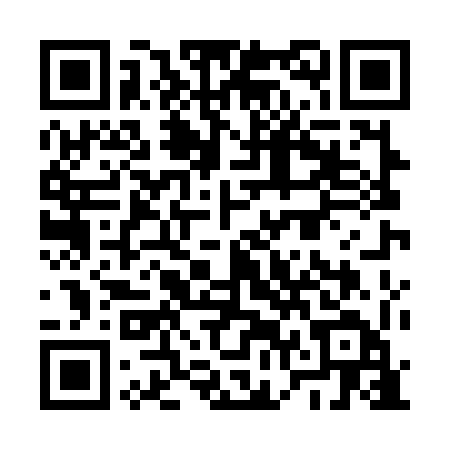 Ramadan times for Suurupi, EstoniaMon 11 Mar 2024 - Wed 10 Apr 2024High Latitude Method: Angle Based RulePrayer Calculation Method: Muslim World LeagueAsar Calculation Method: HanafiPrayer times provided by https://www.salahtimes.comDateDayFajrSuhurSunriseDhuhrAsrIftarMaghribIsha11Mon4:314:316:5012:324:096:166:168:2612Tue4:284:286:4712:324:116:196:198:2913Wed4:254:256:4412:324:136:216:218:3214Thu4:214:216:4112:324:156:236:238:3515Fri4:184:186:3812:314:176:266:268:3716Sat4:144:146:3512:314:196:286:288:4017Sun4:114:116:3212:314:216:316:318:4318Mon4:074:076:2912:304:236:336:338:4619Tue4:044:046:2612:304:256:356:358:4920Wed4:004:006:2312:304:276:386:388:5221Thu3:563:566:2012:294:296:406:408:5522Fri3:533:536:1712:294:316:436:438:5823Sat3:493:496:1412:294:326:456:459:0124Sun3:453:456:1112:294:346:476:479:0425Mon3:413:416:0812:284:366:506:509:0826Tue3:373:376:0512:284:386:526:529:1127Wed3:333:336:0212:284:406:546:549:1428Thu3:293:295:5912:274:426:576:579:1729Fri3:253:255:5612:274:436:596:599:2130Sat3:213:215:5312:274:457:027:029:2431Sun4:164:166:501:265:478:048:0410:281Mon4:124:126:471:265:498:068:0610:312Tue4:084:086:441:265:508:098:0910:353Wed4:034:036:411:265:528:118:1110:394Thu3:593:596:391:255:548:138:1310:435Fri3:543:546:361:255:568:168:1610:466Sat3:493:496:331:255:578:188:1810:507Sun3:443:446:301:245:598:218:2110:548Mon3:393:396:271:246:018:238:2310:599Tue3:343:346:241:246:028:258:2511:0310Wed3:283:286:211:246:048:288:2811:07